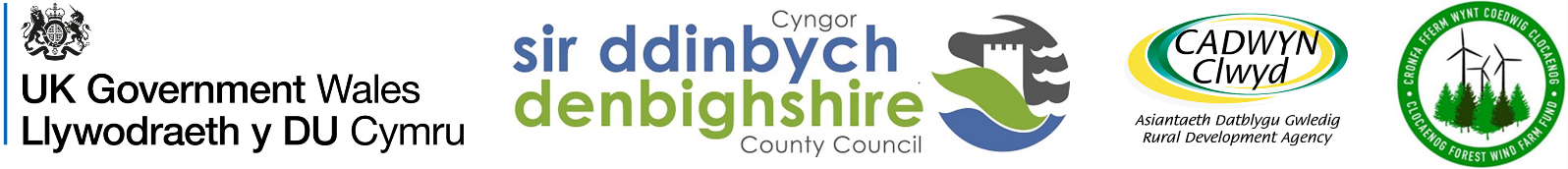 Innovation Business Grants - DenbighshireA UK Community Renewal Fund project supporting business innovation and economic development in DenbighshireEXPRESSION OF INTEREST FORM (EOI)Cadwyn Clwyd treats data privacy very seriously and complies with all aspects of the UK's data protection legislative framework, which includes the European General Data Protection Regulation (GDPR) and the UK's own legislation.  You can view our privacy policy here http://cadwynclwyd.co.uk/wp-content/uploads/Cadwyn-Clwyd-Privacy-Policy.pdf which explains how we safeguard your personal rights.The scheme is funded by the UK Government through the UK Community Renewal Fund.  The UK Community Renewal Fund is a UK Government programme for 2021/22. This aims to support people and communities most in need across the UK to pilot programmes and new approaches to prepare for the UK Shared Prosperity Fund. It invests in skills, community and place, local business, and supporting people into employment. For more information, visit https://www.gov.uk/government/publications/uk-community-renewal-fund-prospectusThis form allows enterprises to express their interest in applying for grant funding towards the costs of introducing new products or processes.  Guidance notes on the scheme and completing the form are available.  All documentation is also available in Welsh.  Due to the small-scale of the support available, this scheme is best suited to micro-businesses and new small business start-ups.  Before proceeding, the applicant should seek advice from the Innovation Business Grants Coordinator.   Contact: 	Innovation Business Grants (Denbighshire) CoordinatorEmail: 		Adrian: Arloesicymunedol@barsbyassociates.com orGwawr: gwawrelena@barsbyassociates.com Tel: 		Adrian: 07921 787668 or Gwawr: 07767 111875Completed Expression of Interest Forms should be either emailed or posted.Post:	Innovation Business Grants, Cadwyn Clwyd, Llys Owain, Bridge Street, Corwen, Denbighshire LL21 0AH1.APPLICANT DETAILS	1.APPLICANT DETAILS	1.APPLICANT DETAILS	1.APPLICANT DETAILS	1.APPLICANT DETAILS	1.APPLICANT DETAILS	1.APPLICANT DETAILS	Business Name:Business Name:Business Name:Business Name:Business Name:Business Name:Business Name:Registered Business Address: Postcode:Registered Business Address: Postcode:Registered Business Address: Postcode:Home Address of Main Applicant: Postcode:Home Address of Main Applicant: Postcode:Home Address of Main Applicant: Postcode:Home Address of Main Applicant: Postcode:Correspondence addressYes    No   Correspondence addressCorrespondence addressYes   No   If the registered business address is not in the eligible area please explain here and provide the address and postcode of the operating address:If the registered business address is not in the eligible area please explain here and provide the address and postcode of the operating address:If the registered business address is not in the eligible area please explain here and provide the address and postcode of the operating address:If the registered business address is not in the eligible area please explain here and provide the address and postcode of the operating address:If the registered business address is not in the eligible area please explain here and provide the address and postcode of the operating address:If the registered business address is not in the eligible area please explain here and provide the address and postcode of the operating address:If the registered business address is not in the eligible area please explain here and provide the address and postcode of the operating address:Applicants Full Name:Applicants Full Name:Applicants Full Name:Position in Business:Position in Business:Position in Business:Position in Business:Telephone NumbersLandline:Landline:Landline:Mobile:Mobile:Mobile:Email Address:Website:Social MediaFacebook:Facebook:Facebook:Twitter:Twitter:Twitter:Social MediaInstagram:Instagram:Instagram:Other:Other:Other:2.BUSINESS DETAILS2.BUSINESS DETAILS2.BUSINESS DETAILS2.BUSINESS DETAILS2.BUSINESS DETAILSBusiness Start Date:Business Start Date:Business Start Date:Business Start Date:Business Start Date:Business StatusLimited CompanyCompany number:Company number:Business StatusPartnershipName(s) of partner(s):Name(s) of partner(s):Business StatusSole TraderBusiness StatusCooperativeBusiness StatusSocial EnterpriseBusiness StatusOtherSpecify: Specify: VAT Registered?  Yes          No    	  Yes          No    	VAT Registration Number:VAT Registration Number:Total Number of Employees including Owner (current, permanent staff):Total Number of Employees including Owner (current, permanent staff):Total Number of Employees including Owner (current, permanent staff):Total Number of Employees including Owner (current, permanent staff):Total Number of Employees including Owner (current, permanent staff):Full Time:Part Time:Is the business part of a larger group?  Yes          No    	 Is the business part of a larger group?  Yes          No    	 Is the business part of a larger group?  Yes          No    	 (If ‘YES’ please give details):(If ‘YES’ please give details):Nature of the BusinessPlease provide details below of what products and/or services you sell, what sector you are in:Nature of the BusinessPlease provide details below of what products and/or services you sell, what sector you are in:Nature of the BusinessPlease provide details below of what products and/or services you sell, what sector you are in:Nature of the BusinessPlease provide details below of what products and/or services you sell, what sector you are in:Nature of the BusinessPlease provide details below of what products and/or services you sell, what sector you are in:3. FINANCIAL INFORMATION 3. FINANCIAL INFORMATION Previous YearTurnover£Gross Profit£Net Profit£Balance Sheet Total£4.PROJECT DETAILS4.PROJECT DETAILS4.PROJECT DETAILS4.PROJECT DETAILSProject timescales (project cannot have already begun and end date cannot be later than 30/09/22)Project timescales (project cannot have already begun and end date cannot be later than 30/09/22)Project timescales (project cannot have already begun and end date cannot be later than 30/09/22)Project timescales (project cannot have already begun and end date cannot be later than 30/09/22)Start date:Completion date:InnovationInnovationInnovationInnovationWhat are the new products and/or new processes you are looking to introduce with the help of this grant?  Explain how the items you will purchase with the grant and how these enable you to introduce the new products and/or processes.  How are they new and innovative?  How will they change your business?What are the new products and/or new processes you are looking to introduce with the help of this grant?  Explain how the items you will purchase with the grant and how these enable you to introduce the new products and/or processes.  How are they new and innovative?  How will they change your business?What are the new products and/or new processes you are looking to introduce with the help of this grant?  Explain how the items you will purchase with the grant and how these enable you to introduce the new products and/or processes.  How are they new and innovative?  How will they change your business?What are the new products and/or new processes you are looking to introduce with the help of this grant?  Explain how the items you will purchase with the grant and how these enable you to introduce the new products and/or processes.  How are they new and innovative?  How will they change your business?5.PROJECT FINANCE5.PROJECT FINANCE5.PROJECT FINANCEPlease provide a summary of the proposed expenditure and quotations for the project below (less than £4,999 = 1 quote, more than £4,999 = 3 quotes required). (Figures should exclude VAT if you are VAT registered)Please provide a summary of the proposed expenditure and quotations for the project below (less than £4,999 = 1 quote, more than £4,999 = 3 quotes required). (Figures should exclude VAT if you are VAT registered)Please provide a summary of the proposed expenditure and quotations for the project below (less than £4,999 = 1 quote, more than £4,999 = 3 quotes required). (Figures should exclude VAT if you are VAT registered)Item to be purchasedCost1.£2.£3.£4.£5.£6.£7.£8.£9.£10.£6.SUBSIDY CONTROL RULES6.SUBSIDY CONTROL RULESInnovation Business Grants (Denbighshire) must comply with the UK’s international Subsidy Control commitments.  All grants are subject to UK Subsidy Control rules.  More information can be found here: Guidance on the UK’s international subsidy control commitments - GOV.UK (www.gov.uk).  The applicant is responsible for ensuring that the total de minimis aid and ‘Small Amounts of Funding Exemption’ (SAFE) support awarded to the enterprise does not exceed a total ceiling of 325,000 Special Drawing Rights (SDR) in any three-year consecutive fiscal period.  Special Drawing Rights are an IMF unit and 325,000 SDR is currently approximately £332,000.  The Sterling equivalent amount is determined using the International Monetary Fund SDR convertor International Monetary Fund SDR convertor.  Aid includes not only grants but also assistance such as free or subsidised consultancy services, marketing advice etc.  All other de minimis aid and SAFE support must be included.  Other names under which SAFE Support has been awarded include: ‘Special Drawing Rights’ (SDR); ‘Small Amounts of Financial Assistance’ (SAFA); ‘Minimal Financial Assistance’ (MiFA); and UK de minimis.Innovation Business Grants (Denbighshire) must comply with the UK’s international Subsidy Control commitments.  All grants are subject to UK Subsidy Control rules.  More information can be found here: Guidance on the UK’s international subsidy control commitments - GOV.UK (www.gov.uk).  The applicant is responsible for ensuring that the total de minimis aid and ‘Small Amounts of Funding Exemption’ (SAFE) support awarded to the enterprise does not exceed a total ceiling of 325,000 Special Drawing Rights (SDR) in any three-year consecutive fiscal period.  Special Drawing Rights are an IMF unit and 325,000 SDR is currently approximately £332,000.  The Sterling equivalent amount is determined using the International Monetary Fund SDR convertor International Monetary Fund SDR convertor.  Aid includes not only grants but also assistance such as free or subsidised consultancy services, marketing advice etc.  All other de minimis aid and SAFE support must be included.  Other names under which SAFE Support has been awarded include: ‘Special Drawing Rights’ (SDR); ‘Small Amounts of Financial Assistance’ (SAFA); ‘Minimal Financial Assistance’ (MiFA); and UK de minimis.Will the receipt of this grant cause you to exceed the 325,000 Special Drawing Rights (SDR) threshold in any three-year consecutive fiscal period? 7.DECLARATION7.DECLARATIONCompany Name:Company Name:Full Name (block capitals):Position in Company:Applicant’s Signature:Date:Business Wales Referral – I agree to have the data and personal information I have provided shared with Business Wales and for Business Wales to contact me to provide advice and progress this Expression of Interest to application stageYes   No   